ЗАКЛЮЧЕНИЕоб оценке регулирующего воздействияпроекта постановления администрации города Ставрополя «Об установлении предельных максимальных тарифов на услуги, предоставляемые муниципальным унитарным предприятием «Жемчуг» города Ставрополя»В соответствии с Порядком проведения оценки регулирующего воздействия проектов нормативных правовых актов главы города Ставрополя, администрации города Ставрополя, утвержденным постановлением администрации города Ставрополя от 06.03.2018 № 391 
«Об оценке регулирующего воздействия проектов нормативных правовых актов главы города Ставрополя, администрации города Ставрополя 
и экспертизе нормативных правовых актов главы города Ставрополя, администрации города Ставрополя», комитет экономического развития администрации города Ставрополя рассмотрел проект постановления администрации города Ставрополя «Об установлении предельных максимальных тарифов на услуги, предоставляемые муниципальным унитарным предприятием «Жемчуг» города Ставрополя», подготовленный комитетом муниципального заказа и торговли администрации города Ставрополя (далее соответственно – порядок проведения оценки регулирующего воздействия, уполномоченный орган, проект правового акта, разработчик).В соответствии с подпунктами 3, 4 пункта 7 раздела «Особенности подготовки проекта правового акта» порядка проведения оценки регулирующего воздействия на этапе формирования идеи (концепции) правового регулирования разработчиком не составлена и не размещена 
на официальном сайте администрации города Ставрополя (ставрополь.рф) сводка поступивших предложений. По результатам рассмотрения проекта правового акта установлено, что при подготовке проекта правового акта разработчиком проекта правового акта не соблюден порядок  проведения  оценки регулирующего воздействия.Разработчиком проведены публичные консультации в отношении проекта правового акта в сроки с 25 июня по 10 июля 2018 года.По результатам проведения публичных консультаций замечания 
и предложения участников публичных консультаций не поступили.На основе проведенной оценки проекта правового акта с учетом информации, представленной разработчиком проекта правового акта, уполномоченным органом сделаны следующие выводы: проект правового акта содержит положения, влекущие за собой возможность нарушения прав субъектов предпринимательской 
и инвестиционной деятельности, а также способствующих возникновению необоснованных расходов субъектов предпринимательской 
и инвестиционной деятельности;финансирование из бюджета города Ставрополя не требуется;сводный отчет о результатах проведения оценки регулирующего воздействия проекта правового акта требует доработки;замечания, изложенные в заключении об оценке регулирующего воздействия проекта постановления администрации города Ставрополя 
«Об установлении предельных максимальных тарифов на услуги, предоставляемые муниципальным унитарным предприятием «Жемчуг» города Ставрополя», разработчику необходимо устранить. Руководитель комитетаэкономического развитияадминистрации города Ставрополя		А.А. ОрешковД.С. Богданов26-66-21РОССИЙСКАЯ ФЕДЕРАЦИЯАдминистрация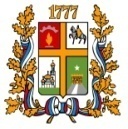        города СтаврополяКомитет экономического развитияКарла Маркса пр., д. 96, Ставрополь, 355035Тел. 8 (8652) 26-78-41, т/ф 8(8652)26-77-66_____________№________________На       №_____________от___________